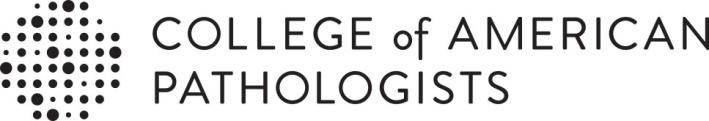 Attestation of Participation for Self-Reported Review of the Test Ordering Program*The Test Ordering modules are approved for Continuing Certification for Improvement in Medical Practice (Part (IV) credit from the American Board of Pathology as individual Performance Improvement/Quality Assurance activities. Pathologists who complete review of Test Ordering Program module(s) may report the activity to the American Board of Pathology. I participated in a society-sponsored quality assurance/performance improvement (QA/PI) program, CAP Test Ordering module, ______________________________________.                                                        Name of ModuleI spent   ________________    hours towards fulfilling Continuing Certification for Improvement in Medical Practice                  Number of Hoursrequirements.Participant Name	                    Date		Retain this page for record-keeping and auditing purposes. Go to www.cap.orgClick LOG IN / LOG IN and enter your User ID and Password.If you are unsure whether you have an individual web account with the CAP, or do not remember your user ID and password, click on PASSWORD HINT.If you do not have an individual web account, click CREATE AN ACCOUNT. Complete and submit the account request form. You will be notified within one business day that your individual account has been activated.Click Learning from the top menu barClick Learning Transcript from the menu barClick Add My Own ActivityFollow prompts to enter ‘Self-Reported Training Activities. For assistance, call our Customer Contact Center at 800-323-4040 or 847-832-7000 option 1.*The Test Ordering modules are approved by the American Board of Pathology for Continuing Certification for Performance Improvement/Quality Assurance.CAP Self-Reported activities do not offer CME credit, but can be used towards fulfilling requirements for certification of maintenance by agencies including the American Board of Pathology. You are responsible to self-report this activity to ABP as it will not transfer from your CAP transcript to ABP.